                Администрация                                                                                    муниципального района 	                  Сергиевский            Самарской области          ПОСТАНОВЛЕНИЕ          «__» _______ 2020 г.                    № ____	В соответствии  с  постановлением Правительства Самарской области от  19.02.2013г. № 44 «О мерах, направленных на реализацию переданных органам местного самоуправления на территории Самарской области отдельных государственных полномочий по поддержке сельскохозяйственного                             производства», постановлением  Администрации муниципального района Сергиевский от 31.03.2020 г. № 356 «О внесении изменений в постановление Администрации муниципального района Сергиевский от 27.04.2017 г. № 431 «Об утверждении Порядка предоставления субсидий сельскохозяйственным товаропроизводителям, осуществляющим свою деятельность на территории Самарской области, в целях возмещения затрат в связи с производством сельскохозяйственной продукции в части расходов на развитие молочного скотоводства Самарской области», а также в соответствии с решением комиссии по предоставлению субсидий сельскохозяйственным товаропроизводителям и предприятиям АПК, осуществляющим свою деятельность на территории Самарской области от 01.04.2020г. Администрация муниципального района СергиевскийПОСТАНОВЛЯЕТ:      1.  Утвердить ставки расчетов размера субсидий в IV квартале 2019 года и I-III кварталах 2020 года, предоставляемых в 2020 году на возмещение затрат:       крестьянским (фермерским) хозяйствам, индивидуальным предпринимателям, осуществляющим свою деятельность на территории муниципального района Сергиевский Самарской области, на производство молока:      сельскохозяйственным товаропроизводителям и организациям агропромышленного комплекса, осуществляющим свою деятельность на территории муниципального района Сергиевский Самарской области, на содержание молочных коров (ежеквартальные):2.   Опубликовать настоящее постановление в газете «Сергиевский вестник».3. Настоящее постановление вступает в силу со дня его официального опубликования.4.  Признать утратившими силу постановления администрации муниципального района Сергиевский:- от 25.04.2019г. № 508  «Об утверждении ставок расчетов размера субсидий, предоставляемых в 2019 году сельскохозяйственным товаропроизводителям и организациям агропромышленного комплекса, осуществляющим свою деятельность на территории муниципального района Сергиевский Самарской области, в целях возмещения затрат в связи с производством сельскохозяйственной продукции в части расходов на содержание молочных коров в  IV квартале 2018 года и I-III кварталах 2019 года за счёт средств областного бюджета»;5. Контроль за выполнением настоящего постановления возложить на заместителя Главы муниципального района Сергиевский Чернова А.Е.Глава муниципального района Сергиевский                               А.А. ВеселовАнтропова М.В.8(84655)21314«Об утверждении ставок расчетов размера субсидий, предоставляемых в 2020 году сельскохозяйственным товаропроизводителям и организациям агропромышленного комплекса, осуществляющим свою деятельность на территории муниципального района Сергиевский Самарской области, в целях возмещения затрат в IV квартале 2019 года и I-III кварталах 2020 года, в связи с производством сельскохозяйственной продукции за счет средств областного бюджета»Молочная продуктивность 1 коровы за предыдущий финансовый год, килограммовПредельная ставка расчёта размера субсидии на производство 1 килограмма молока, рублей5 500 и выше2,005 000 – 5 4991,754 500 – 4 9991,504 000 – 4 4991,253 500 – 3 9991,003 000 – 3 4990,75ниже 3 0000,50Молочная продуктивность 1 коровы за предыдущий финансовый год, килограммовПредельная ставка расчёта размера субсидии на содержание молочных коров, рублей5 500 и выше1 8955 000 – 5 4991 6554 500 – 4 9991 4154 000 – 4 4991 1753 500 – 3 9999353 000 – 3 499695ниже 3 000 455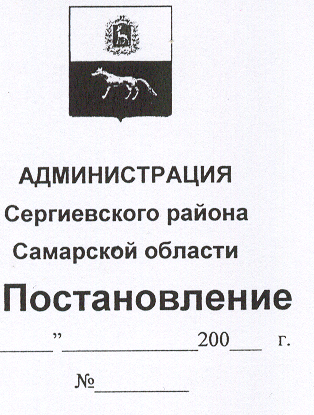 